Z-M 2024  Open  Biljarttoernooi Inschrijf formulierNaam:Adres:Woonplaats:Tel:Mob:Mail:Minimaal twee voorkeurs avonden aankruisen, maar  mag ook meer!!Maandag, Dinsdag ,Woensdag, Donderdag, Vrijdag	O		 O		    O		   O		     OAantal te maken caramboles volgens Biljart point …….. of Moyenne……. Inschrijfgeld bedraagt € 8,00 over te maken op rek nr.bankrekening NL34 RABO 0160 0071 51 t.n.v Biljartvereniging ‘t Kevelder. 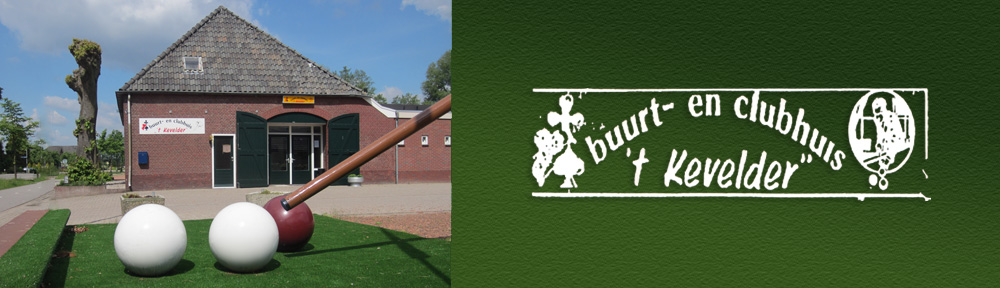 